XXX中學20xx-20xx企業、會計與財務概論科基礎會計：會計等式–流程圖姓名：________________  班別：_______  班號：_____  日期：_________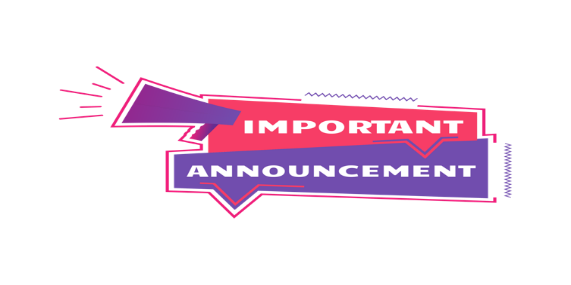 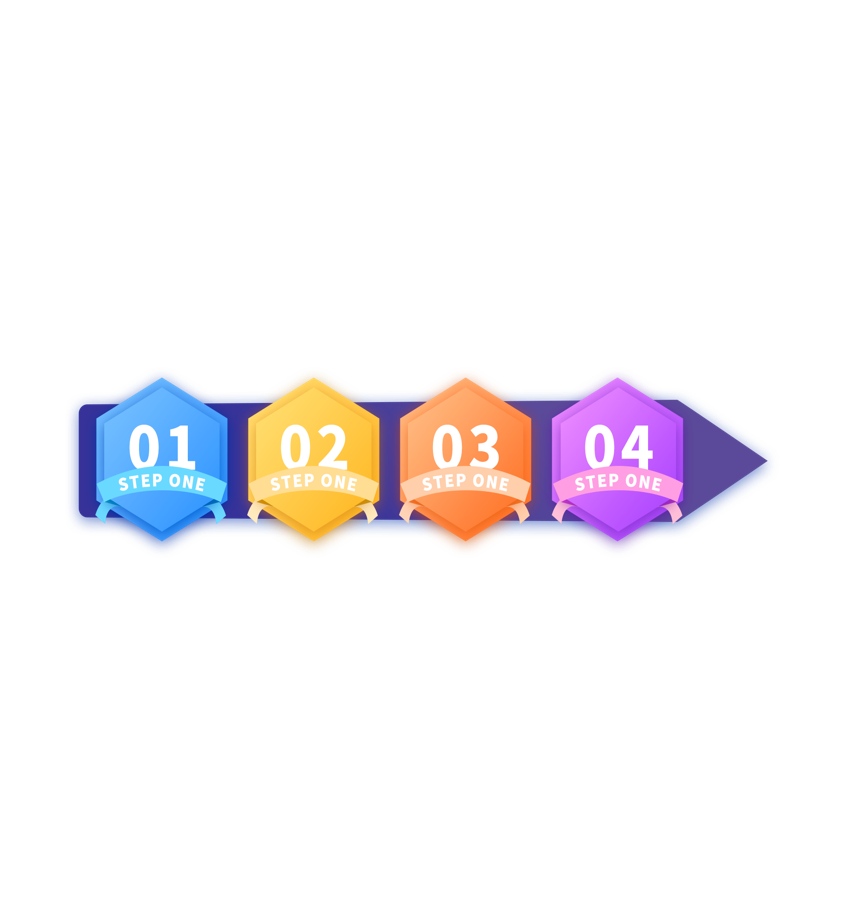 會計等式流程圖例子一：東主向企業注資$10,000現金。    商業交易事項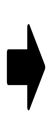 (1)-(2)              會計等式項目 (帳戶)    	金額                      ____________     		_____________                      ____________     		_____________(3)                資產   =        資本      +       負債                   (↑/↓)            (↑/↓)              (↑/↓)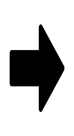 (4)                   會計等式總額 => 增加 / 減少 / 不變 (保持平衡)  例子二：企業以現金$6,000支付電費。     商業交易事項(1)-(2)             會計等式項目 (帳戶)       	金額                      ____________     		_____________                      ____________    		_____________(3)      資產 +  費用 +  提用     =     資本 +  收益 +  負債         (↑/↓)    (↑/↓)    (↑/↓)           (↑/↓)     (↑/↓)    (↑/↓)(4)                 會計等式總額 => 增加 / 減少 / 不變 (保持平衡)**提示**    兩方同時增加 => 會計等式總額 _______________    兩方同時減少 => 會計等式總額 _______________    增加和減少同時於一方出現 => 會計等式總額 ___________最後檢查站: 會計等式總是平衡的！*教師可根據學生學習進度決定是否提及分類帳。XXX中學202xx – 20xx企業、會計與財務概論科基礎會計：會計等式–流程圖姓名：________________  班別：_______  班號：_____  日期：_________會計等式流程圖例子一：東主向企業注資$10,000現金。    商業交易事項(1)-(2)             會計等式項目 (帳戶)    	 	金額                       資產 (現金)      		↑$10,000                       資本 (資本)        	↑$10,000(3)                資產   =        資本      +       負債                   (↑/↓)           (↑/↓)               (↑/↓)(4)                   會計等式總額 => 增加 / 減少 / 不變 (保持平衡)  例子二：企業以現金$6,000支付電費。商業交易事項 (1)-(2)             會計等式項目 (帳戶)      	金額                       資產 (現金)          	↓$6,000                       費用 (電費)          	↑$6,000(3)      資產 +  費用 +  提用     =     資本 +  收益 +  負債         (↑/↓)    (↑/↓)    (↑/↓)           (↑/↓)     (↑/↓)    (↑/↓)(4)                 會計等式總額 => 增加 / 減少 / 不變 (保持平衡)**提示**    兩方同時增加 => 會計等式總額 增加    兩方同時減少 => 會計等式總額 減少    增加和減少同時於一方出現 => 會計等式總額 不變最後檢查站: 會計等式總是平衡的！